Your recent request for information is replicated below, together with our response.Is it possible to obtain a list of safety camera locations?While the safetycameras.gov.scot website provides a map, it's necessary to click through each individual location. Is it possible to obtain the same information in a single list?A list of safety camera locations in Scotland can be found in the attached excel document titled ‘Applicant Data’. Please note that for the locations where the speed limit is 60 or 70mph, this is the national speed limit for cars and motorbikes – lower speed limits will apply which are dependent on vehicle type. Furthermore, is it possible to obtain updates to that list on an on-going basis, or should further requests be made at regular intervals?If this information is required again, a new request will have to be submitted. If you require any further assistance please contact us quoting the reference above.You can request a review of this response within the next 40 working days by email or by letter (Information Management - FOI, Police Scotland, Clyde Gateway, 2 French Street, Dalmarnock, G40 4EH).  Requests must include the reason for your dissatisfaction.If you remain dissatisfied following our review response, you can appeal to the Office of the Scottish Information Commissioner (OSIC) within 6 months - online, by email or by letter (OSIC, Kinburn Castle, Doubledykes Road, St Andrews, KY16 9DS).Following an OSIC appeal, you can appeal to the Court of Session on a point of law only. This response will be added to our Disclosure Log in seven days' time.Every effort has been taken to ensure our response is as accessible as possible. If you require this response to be provided in an alternative format, please let us know.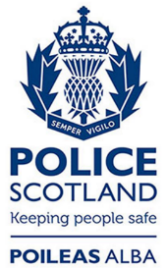 Freedom of Information ResponseOur reference:  FOI 23-0485Responded to:  27th February 2023